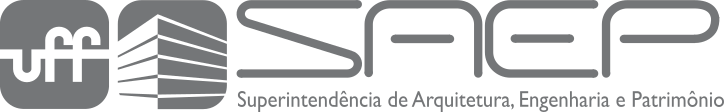 ANEXO VIIMODELO PARA ELABORAÇÃO DE PLANO DE EXECUÇÃO BIM (PEB)O presente documento trata-se de um guia de apoio que apresenta os elementos mínimos a serem observados na elaboração do Plano de Execução BIM (PEB).Ressalta-se que o PEB é um documento dinâmico e iterativo e que a necessidade de sua revisão deverá ser monitorada e controlada durante todo o processo de trabalho.INFORMAÇÕES GERAISINFORMAÇÕES GERAISCampusUnidade/ Bloco / EspaçoDescriçãoTipologiaDADOS DA CONTRATADADADOS DA CONTRATADACNPJCNAERepresentante/PrepostoCAU/CREAEndereçoE-mailTelefoneOBJETIVOS E METASOBJETIVOS E METASObjetivosLevantamento CadastralMetasLevantamento cadastral para subsidiar posterior contratação de Projeto de Combate a Incêndio e Pânico (PCIP)REQUISITOS GERAISREQUISITOS GERAISNormativasNBR 15965-1/11NBR 15965-2/12NBR 15965-3/15NBR 15965-4/21NBR 15965-7/21NBR ISO 12006-2/18ISO 19650-1:2018ISO 19650-2:2018NBR 6.492/21Sistema ConstrutivoNão se aplicaMatriz energéticaNão se aplicaLISTA DE PARTICIPANTESEste campo pode ser revisado ao longo do processoLISTA DE PARTICIPANTESEste campo pode ser revisado ao longo do processoLISTA DE PARTICIPANTESEste campo pode ser revisado ao longo do processoLISTA DE PARTICIPANTESEste campo pode ser revisado ao longo do processoNomeFunçãoEmpresaContatoUSOS DO MODELO E ENTREGÁVEISConforme especificações do projeto básico e nível de detalhamento (LOD) estipulado para os objetos.USOS DO MODELO E ENTREGÁVEISConforme especificações do projeto básico e nível de detalhamento (LOD) estipulado para os objetos.USOS DO MODELO E ENTREGÁVEISConforme especificações do projeto básico e nível de detalhamento (LOD) estipulado para os objetos.USOS DO MODELO E ENTREGÁVEISConforme especificações do projeto básico e nível de detalhamento (LOD) estipulado para os objetos.USOS DO MODELO E ENTREGÁVEISConforme especificações do projeto básico e nível de detalhamento (LOD) estipulado para os objetos.Usos do modeloResponsável“Software”EntregáveisFormato e versãoModelagem arquitetônica Modelagem de alvenariaModelagem de terreno Modelagem de sistemas de fachadas Modelagem paisagísticaModelagem urbanística...REQUISITOS DE COLABORAÇÃO BIMDiretrizes que indicam como a equipe irá colaborar e quais serão os meios para comunicação, transferências e armazenamento de arquivos.REQUISITOS DE COLABORAÇÃO BIMDiretrizes que indicam como a equipe irá colaborar e quais serão os meios para comunicação, transferências e armazenamento de arquivos.CONVENÇÕES PARA AS COORDENADAS DOS MODELOSOs modelos BIM e os seus elementos deverão ser todos referenciados no mesmo sistema de coordenadas, o qual deve ser definido na fase inicial dos projetos. Cabe destacar que além dessa referência é imprescindível que todos os intervenientes respeitem os níveis e norte da arquitetura. CONVENÇÕES PARA AS COORDENADAS DOS MODELOSOs modelos BIM e os seus elementos deverão ser todos referenciados no mesmo sistema de coordenadas, o qual deve ser definido na fase inicial dos projetos. Cabe destacar que além dessa referência é imprescindível que todos os intervenientes respeitem os níveis e norte da arquitetura. Coordenadas do terrenoInformações adicionaisCONVENÇÕES PARA NOMENCLATURAPara ocorrer a interoperabilidade, ou seja, a troca de informações sem perdas de dados é fundamental adotar diversas medidas, entre elas a  padronização na nomenclatura de arquivos, diretórios e elementos ou componentes BIM.CONVENÇÕES PARA NOMENCLATURAPara ocorrer a interoperabilidade, ou seja, a troca de informações sem perdas de dados é fundamental adotar diversas medidas, entre elas a  padronização na nomenclatura de arquivos, diretórios e elementos ou componentes BIM.Identificação da Unidade/ Bloco / EspaçoIdentificação dos modelosIdentificação das pranchasIdentificação das pastasElementos e componentes BIMPLATAFORMA DE ARMAZENAMENTO, PARTILHA DE DADOS E COMUNICAÇÃOPLATAFORMA DE ARMAZENAMENTO, PARTILHA DE DADOS E COMUNICAÇÃOPlataforma de armazenamento de arquivosGoogle DriveSistema de partilha e comunicaçãoGoogle drive; E-mail; ...PADRÕES DE MODELOSIndicação de guias de melhores práticas de modelagem e especificação sobre o uso de Templates PADRÕES DE MODELOSIndicação de guias de melhores práticas de modelagem e especificação sobre o uso de Templates Template de arquiteturaNão se aplicaGuia de boas práticasNão se aplicaEstrutura de concretoNão se aplicaEstrutura de açoNão se aplicaInstalações hidrossanitáriasNão se aplicaInstalações elétricasNão se aplicaInstalações de combate a incêndio e pânicoNão se aplicaInstalações de climatizaçãoNão se aplica...Não se aplicaREQUISITOS DE COLABORAÇÃO BIMDiretrizes que indicam como a equipe irá colaborar e quais serão os meios para comunicação, transferências e armazenamento de arquivos.REQUISITOS DE COLABORAÇÃO BIMDiretrizes que indicam como a equipe irá colaborar e quais serão os meios para comunicação, transferências e armazenamento de arquivos.ESTRUTURA DO MODELOIndicação de como o modelo é particionado e referenciadoESTRUTURA DO MODELOIndicação de como o modelo é particionado e referenciadoModelo de arquiteturaModelo de estruturaNão se aplicaModelo de instalações hidrossanitáriasNão se aplicaModelo de instalações elétricasNão se aplicaModelo de instalações de combate a incêndio e pânicoNão se aplicaModelo de instalações de climatizaçãoNão se aplicaCRONOGRAMA DE TROCA DE INFORMAÇÕESCRONOGRAMA DE TROCA DE INFORMAÇÕESCRONOGRAMA DE TROCA DE INFORMAÇÕESCRONOGRAMA DE TROCA DE INFORMAÇÕESDadoDisciplinaFrequênciaData/ HorárioCRONOGRAMA DE REUNIÕESCRONOGRAMA DE REUNIÕESCRONOGRAMA DE REUNIÕESCRONOGRAMA DE REUNIÕESCRONOGRAMA DE REUNIÕESCRONOGRAMA DE REUNIÕESObjetivoFacilitadorEtapa do projetoParticipantesFrequênciaData/ Horário/ LocalCRONOGRAMA DE MARCOSCRONOGRAMA DE MARCOSCRONOGRAMA DE MARCOSEtapa/ Marco do projetoData estimada de inícioData estimada de términoElaboração do BEPEstruturação do ACDDemonstração do BEP e do ACDModelo como existente (“as found”)Estudo preliminarProjeto LegalProjeto BásicoProjeto ExecutivoPlanejamento da obraOrçamentoExecução de obraAs-built